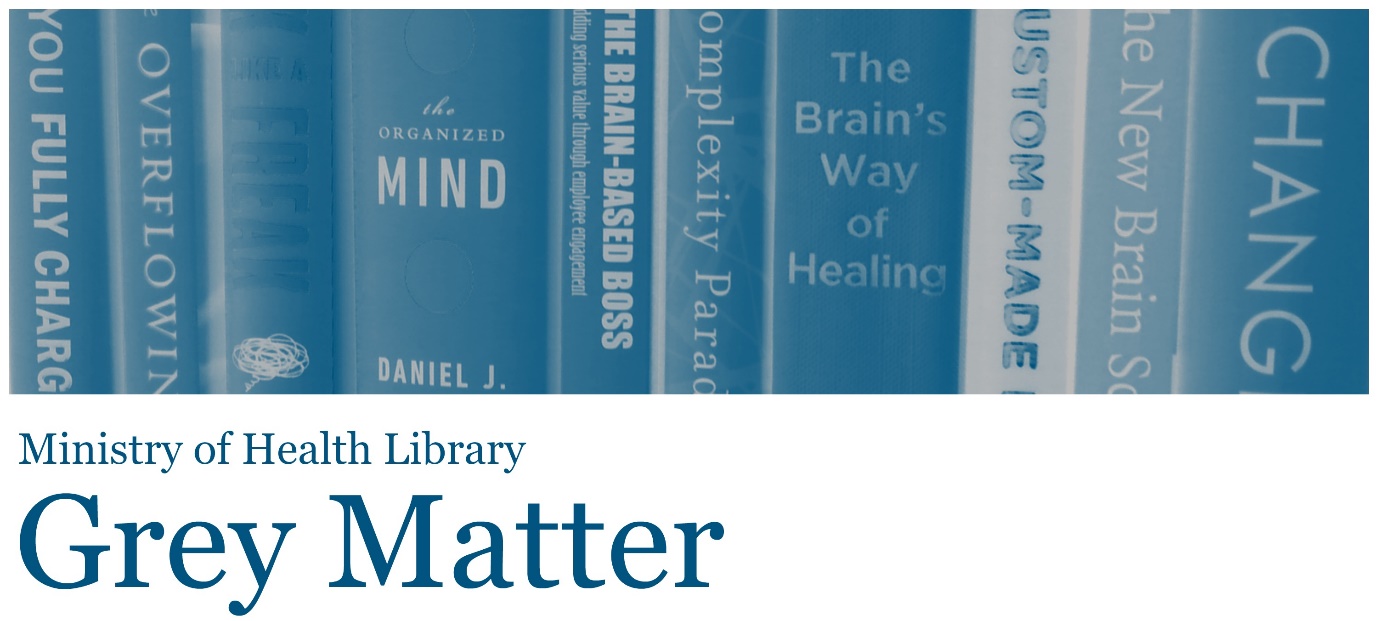 A Collection of Recent NGO, Think Tank, and International Government ReportsIssue 44, 2017, AprilWelcome to Grey Matter, the Ministry of Health Library’s Grey Literature Bulletin.  In each issue, we provide access to a selection of the most recent NGO, Think Tank, and International Government reports that are relevant to the health context.  The goal of this newsletter is to facilitate access to material that may be more difficult to locate (in contrast to journal articles and the news media).  Information is arranged by topic, allowing readers to quickly hone in on their key areas of interest. Email library@moh.govt.nz to subscribe.Click on any of the bulleted points below to go to a section of interest.Health Systems, Costs, & ReformsInequalitiesPhysical Activity, Nutrition, & ObesityPublic HealthHealth of Older PeopleMental HealthDrug & Alcohol UseQuality & SafetyHealth Innovations	Child, Youth, & Maternal HealthWorkforcePrimary CareHealth Information & ResearchDisability & Social CareHealth Systems, Costs, & ReformsThe challenge and potential of whole system flow: Improving the flow of people, information and resources across whole health and social care economies“Whole system flow is the coordination of all systems and resources, across a health and social care economy, to deliver effective, efficient, person-centred care in the right setting at the right time and by the right person. Improving flow is seen by both practice leaders and policymakers as having a crucial role to play in driving up service quality and productivity, as well as improving the experience of care for patients and service users. The challenge and potential of whole system flow introduces methods that local health and social care leaders can use to improve whole system flow. It also describes steps policymakers and regulators can take to create an environment conducive to change at this scale.” Source: Health Foundation (UK)Shifting the balance of care: Great expectations“This research draws on an extensive literature review to assess the realism of the narrative that moving care out of hospital will save money. It explores five key areas: elective care, urgent and emergency care, admission avoidance and easier discharge, at risk populations, and self-care.” Source: Nuffield TrustCare Redesign Guide“The purpose of the Care Redesign Guide is to offer a structured improvement process for redesigning care for people with complex needs and high healthcare costs. The Redesign Guide is for people who want to improve health outcomes for individuals with complex health, behavioral, and social needs and with high healthcare costs.” Source: Institute for Healthcare ImprovementNext steps on the NHS Five Year Forward View“The NHS Five Year Forward View set out why improvements were needed on our triple aim of better health, better care, and better value. This Plan concentrates on what will be achieved over the next two years, and how the Forward View’s goals will be implemented.” Source: NHSA System of Health Accounts 2011“A System of Health Accounts 2011: Revised Edition provides an updated and systematic description of the financial flows related to the consumption of health care goods and services.” Source: OECDHealth and social care integration (England)“This briefing looks at the challenges presented by the integration of health and social care, as well as recent Government policies to promote integration. These have included the creation of Health and Wellbeing Boards, local strategic planning forums with representatives from health and social care services, and the Better Care Fund, a pooled budget between the NHS and local authorities.” Source: House of Commons Library (UK)All change: why Britain is so prone to policy reinvention, and what can be done about it“This report examines three policy areas which have experienced consistent reform and change: further education, regional governance and industrial policy. It outlines the economic and human cost of organisational change in government, and argues that greater scrutiny and accountability is needed to combat wasteful reform.” Source: Institute for Government (UK)Estimating the economic burden of respiratory illness in the UK“This analysis provides estimates of the total costs to the UK of respiratory disease in 2014. The aim of the analysis is to provide within and between disease comparisons of total costs to the UK of respiratory illness in order to inform future activities of the British Lung Foundation.” Source: British Lung FoundationBack to topInequalitiesOur stories, our voices: culturally diverse consumer perspectives on the role of accredited interpreters in Victoria’s health services“'Our Stories, Our Voices' assesses the current understanding within culturally diverse communities of the role of accredited interpreters within Victoria’s health care system. In particular, the paper examines whether culturally diverse consumers are aware of, know how to access and recognise the importance of interpreting services when using health services.” Source: Ethnic Communities' Council of Victoria  Health and wellbeing in rural areas“Although many rural areas are, in general, affluent, even wealthy in some cases, this is not true of all rural areas (the ‘north/south divide' can be seen in the countryside as well as in cities). And within even the most affluent areas, there can be real hardship, deprivation, ill health and inequalities. These are some of the issues discussed in this document, produced by the LGA in partnership with PHE.” Source: Local Government Association (UK)Back to topPhysical Activity, Nutrition, & ObesityCreating Walking Cities: A BlueprintCities around the world are beginning to realise that by getting more people walking and reducing the number of cars, they will create a healthier, more equal society and attract business and investment into the city. Source: Living StreetsChildhood obesity: follow-up“This follow-up report on childhood obesity in the UK argues that the government needs to take more robust action to tackle the impact of deep discounting and price promotions on the sales of unhealthy food and drink. In relation to the child obesity plan, the committee welcomes the measures announced on sweetened beverages but highlights that greater action on several key areas could make the strategy more effective overall.” Source: House of Commons Health Select Committee (UK)Nature for health equality“Lack of access to nature and natural areas contributes to health inequality, and improving it is key to tackling [health] challenges.” Source: Friends of the Earth EuropeBack to topPublic HealthPublic health working with voluntary, community and social enterprise sector: new opportunities and sustainable change“The case studies in this report show how public health and the voluntary, community and social enterprise sector (VCSE) are working together to make a real difference to people's health and wellbeing. The case studies demonstrate how harnessing the skills, enthusiasm and expertise of VCSE organisations and volunteers can help to improve population health and reduce health inequalities.” Source: Local Government Association (UK)Sexual Assault Support Service for Canterbury Research to Inform Service Design“Until July 2014, secondary prevention specialist sexual assault services in Canterbury New Zealand were delivered by the Survivors of Sexual Violence Trust at the Monarch Centre. When this service closed, the Ministry of Social Development invited START in partnership with Aviva to deliver such services on an interim basis until decisions about more permanent contracting arrangements could be made. It was within the context of these interim arrangements that START and Aviva commissioned an independent research project. The overall purpose of this research was to assemble an empirical and experiential evidence base to inform investment and operational decisions about the future design, development and implementation of an exemplary and sustainable sexual assault support service for Canterbury.” Source: Aviva Family Violence ServicesSix reasons why we cannot be effective with either intimate partner violence or child abuse and neglect unless we address both together“This position brief states six reasons we cannot be effective in reducing intimate partner violence or child abuse and neglect unless we address both together. The information is summarised from the Family Violence Death Review Committee's 2016 Fifth Report.” Source: Family Violence Death Review Committee (New Zealand)A National Strategy for the Elimination of Hepatitis B and C: Phase Two Report“A National Strategy for the Elimination of Hepatitis B and C: Phase Two Report, recommends specific actions to hasten the end of these diseases and lays out five areas—information, interventions, service delivery, financing, and research—to consider in the national plan.” Source: National Academies PressEvolution of WHO air quality guidelines: past, present and future  “This document summarizes key WHO publications in the field of air quality and health since the 1950s, which led to the development of the series of WHO air quality guidelines. It outlines the evolution of the scientific evidence on the health effects of air pollution and of its interpretation, supporting policy and other decision-makers in setting outdoor and indoor air quality management strategies worldwide.” Source: WHOWorkplace wellbeing charter: analysis of take-up and impact“There is strong and growing evidence that work and health and wellbeing are closely and strongly linked and need to be addressed together. In June 2014, Public Health England (PHE) published a set of national standards for workplace health for the first time — the Workplace Wellbeing Charter (WWC or Charter), which was developed with the charity Health@Work and Liverpool County Council and was based on their scheme and others from around the country. This study investigates the take-up and impact of the WWC, maps available data on the number of organisations accredited with the Charter across England and provides insights into a diverse range of organisations that have invested in the wellbeing of staff in their workplaces.” Source: RAND CorporationBack to topHealth of Older People‘Continuing to be me’ – Recovering a life with a Diagnosis of Dementia“The purpose of this briefing paper is to explore what ‘recovery’ might mean for those with a diagnosis of dementia.” Source: ImROC (Implementing Recovery through Organisational Change)The Brain and Social Connectedness: GCBH Recommendations on Social Engagement and Brain Health“Staying socially engaged with a wide circle of friends and family may help maintain our thinking skills and slow cognitive decline as we age, according to a report released 14th February 2017. Source: Global Council on Brain HealthMeasuring social protection for long-term care"This report presents the first international quantification and comparison of levels of social protection for long-term care (LTC) in 14 OECD and EU countries. Focusing on five scenarios with different LTC needs and services, it quantifies the cost of care; the level of coverage provided by social protection systems; the out-of-pocket costs that people are left facing; and whether these costs are affordable." Source: OECDDementia advisers: a cost-effective approach to delivering integrated dementia care“This briefing sets out the economic and social case for everyone with dementia to have access to a dementia adviser. It also shows how, through integrated care, we can deliver significant improvements to the quality of life for both people living with dementia and their carers, as well as reducing reliance on statutory services.” Source: Alzheimer’s Society (UK)Back to topMental HealthEstimating the benefits of investment in ongoing suicide mortality review – a cost benefit analysisThis cost benefit analysis (CBA) was undertaken to assess the benefits of investment in ongoing suicide mortality review as a tool for reducing suicide rates. Source: Health Quality & Safety Commission and the New Zealand Institute for Economic Research (NZIER).Treat as One: Bridging the gap between mental and physical healthcare in general hospitals“This report highlights the quality of mental health and physical health care for patients aged 18 years or older with a significant mental disorder who are admitted to a general hospital. The report takes a critical look at areas where the care of patients might have been improved. Remediable factors have also been identified in the clinical and the organisational care of these patients.” Source: National Confidential Inquiry into Patient Outcome and Death (UK)Maternal Mental Health – Women’s Voices“During pregnancy and after the birth of a child, women are at a higher risk of experiencing mental health problems. This period is also a time when a range of mental health conditions that a woman may have previously experienced can return or worsen. Low mood, anxiety and depression are common mental health problems that occur during pregnancy and in the year after childbirth. The pain these conditions cause women and their families and the negative impact they have on their health and wellbeing are significant. This report is based on the findings of a survey of over 2300 women on their experiences of care in relation to their mental health during pregnancy and in the postnatal period.” Source: Royal College of Obstetricians and Gynaecologists (UK)Dying from Inequality: Socioeconomic disadvantage and suicidal behaviour“There is no single reason why people take their own lives. Suicide is a complex and multi-faceted behaviour, resulting from a wide range of psychological, social, economic and cultural risk factors which interact and increase an individual’s level of risk. Socioeconomic disadvantage is a key risk factor for suicidal behaviour, and this report seeks to explain the reasons why.” Source: Samaritans Evaluation of the Shared Lives Mental Health Project“This evidence suggests that Shared Lives has the potential to play an important role as an option for people with mental ill health – as a form of accommodation, short breaks or day support.” Source: National Development Team for InclusionMeeting us where we're at: Learning from INTEGRATE’s work with excluded young people“The MAC-UK INTEGRATE approach harnesses the power of young people themselves to be part of the solution. INTEGRATE seeks to wrap holistic and responsive support, including mental health and emotional wellbeing provision, around excluded young people.” Source: Centre for Mental HealthBack to topDrug & Alcohol UseParental supply of alcohol to under-18s“This research was commissioned as part of a larger project looking to understand parents’ attitudes and approaches towards supplying alcohol to their teenagers aged under 18 years.” Source: Health Promotion AgencyImplementation of drug-, alcohol- and tobacco-related brief interventions in the European Union Member States, Norway and Turkey“This report provides an overview of the various types of brief interventions (BIs) currently used in European countries in the field of substance use, particularly illicit drugs. Targeted at policymakers and practitioners alike, it covers more than 30 BIs carried out in the EU and serves as a starting point for preparing concrete proposals to improve the evidence base on this topic.” Source: European Monitoring Centre for Drugs and Drug AddictionBack to topQuality & SafetyOpen Book: Lessons learnt from reviewing patient falls“Falls are one of the most common causes of injury to patients in hospital, community and residential care settings. This Open Book was written in collaboration with the Health Quality & Safety Commission’s Reducing Harm from Falls programme. It summarises four falls events, review findings and recommendations or actions resulting from review.” Source: Health Quality & Safety CommissionCulture Change Toolbox“The Culture Change Toolbox is a collection of tools and interventions for changing culture. It’s full of ideas, examples, and exercises. For each tool there are tips on how to apply it and a description of which components of culture it helps to improve.” Source: BC Patient Safety & Quality CouncilA Framework for Safe, Reliable, and Effective Care“The Framework for Safe, Reliable, and Effective Care provides clarity and direction to health care organizations on the key strategic, clinical, and operational components involved in achieving safe and reliable operational excellence — a “system of safety,” not just a collection of stand-alone safety improvement projects.” Source: Institute for Healthcare ImprovementThe effect of hospital ownership on quality of care: evidence from EnglandThe authors “investigate whether quality of care differs between public and private hospitals in England with data on 3.8 million publicly-funded patients receiving 133 planned (non-emergency) treatments in 393 public and 190 private hospital sites.” Source: Centre for Health EconomicsBack to topHealth InnovationsAn Evidence Framework for Genetic Testing “Given the rapid pace in the development of genetic tests and new testing technologies, An Evidence Framework for Genetic Testing seeks to advance the development of an adequate evidence base for genetic tests to improve patient care and treatment. Additionally, this report recommends a framework for decision-making regarding the use of genetic tests in clinical care.” Source: National Academies PressExploring the State of the Science in the Field of Regenerative Medicine: Challenges of and Opportunities for Cellular Therapies: Proceedings of a Workshop“In October 2016, the National Academies of Sciences, Engineering, and Medicine hosted a public workshop with the goal of developing a broad understanding of the opportunities and challenges associated with regenerative medicine cellular therapies and related technologies. Participants explored the state of the science of cell-based regenerative therapies within the larger context of patient care and policy. This publication summarizes the presentations and discussions from the workshop.” Source: National Academies PressInformation and Digital Technologies Clinical Requirements 2020“As 2020 approaches Clinicians should see the tangible areas of improvement in data and technology and use it to modernise and improve the quality of care we are able to deliver for our patients.” Source: Academy of Medical Royal CollegesBack to topChild, Youth, & Maternal HealthImplementing Evidence-Based Prevention by Communities to Promote Cognitive, Affective, and Behavioral Health in Children:  Proceedings of a Workshop“Given the importance of communities in shaping the health and well being of young people, the National Academies of Sciences, Engineering, and Medicine held a workshop in June 2016, to examine the implementation of evidence- based prevention by communities. Participants examined questions related to scaling up, managing, and sustaining science in communities. This publication summarizes the presentations and discussions from the workshop.” Source: National Academies PressInheriting a sustainable world: atlas on children’s health and the environment“This report explores how more than one in four deaths of children under the age of five years are attributable to unhealthy environments.  According to this report every year, environmental risks – such as indoor and outdoor air pollution, second-hand smoke, unsafe water, lack of sanitation, and inadequate hygiene – take the lives of 1.7 million children globally.” Source: WHODon't pollute my future! The impact of the environment on children's health“This report estimates that 26 per cent of childhood deaths and 25 per cent of the total disease burden in children were attributed to environmental exposures in 2012. This indicates that the potential burden of disease could be prevented by the reduction of environmental risks such as air pollution, unsafe water, sanitation and inadequate hygiene or chemicals.” Source: WHOBack to topWorkforceThe general practice nursing workforce development plan“This report collates examples of good practice in general practice nursing across England. Together with promoting the importance of general practice nursing, it provides details of potential workforce issues and provides appropriate recommendations. It looks at four areas: entry into general practice; establishing the role of the GP nurse; enhancing the role with professional development and career progression; and expanding the healthcare support workforce with standardised training and career paths.” Source: Health Education EnglandSocial work: essential to integration“Social work is essential to integration, to support the social model and social care alongside the medical model and treatment. Social work enables people to be included in work and communities. It safeguards their rights when doctors are considering compulsory admission or treatment, when they may be at risk of deprivation of their liberty or when they have experienced abuse or neglect.” Source: Department of Health (UK)Strengthening the Workforce to Support Community Living and Participation for Older Adults and Individuals with Disabilities: Proceedings of a Workshop “In order to meet this population’s demands, the workforce is adapting by modifying its training, by determining how to coordinate among the range of different professionals who might play a role in supporting any one older adult or individual with disabilities, and by identifying the ways in which technology might be helpful. To better understand how the increasing demand for supports and services will affect the nation’s workforce, the National Academies of Sciences, Engineering, and Medicine convened a public workshop in June 2016, in Washington, DC. Participants aimed to identify how the health care workforce can be strengthened to support both community living and community participation for adults with disabilities and older adults. This publication summarizes the presentations and discussions from the workshop.” Source: National Academies PressBack to topPrimary CareReducing hospital admissions by improving continuity of care in general practice“[This briefing] looks at the link between continuity of care and hospital admissions for older patients in England. We looked specifically at admissions for ambulatory care sensitive conditions – those that could potentially be prevented through effective treatment in primary care.” Source: Health FoundationClimate change, health and general practice in Aotearoa New Zealand and the Pacific“The current and projected effects of climate change on health and equity led The Royal New Zealand College of General Practitioners (the College) to believe that general practice has a key role to play in raising awareness of the impacts of climate change on health, in social leadership and the promotion of appropriate lifestyle choices, in advocating for health-protecting climate policy and in supporting health sector movement towards sustainable systems. The College has identified actions it can take as a sector leader as well as recommendations for general practitioners (GPs) to consider in their own lives and practices.” Source: Royal New Zealand College of General PractitionersSelf-care: everybody’s talking about it“This paper highlights the need to support patients to better manage their own health and the need for greater recognition of the potential for voluntary and community services contribution towards this. The discussion paper outlines the benefits of promoting self-care approaches and the briefing for the voluntary and community sector contains case studies.” Source: Regional Voices (UK)Back to topHealth Information & ResearchInnovations in Federal Statistics: Combining Data Sources While Protecting Privacy“Innovations in Federal Statistics examines the opportunities and risks of using government administrative and private sector data sources to foster a paradigm shift in federal statistical programs that would combine diverse data sources in a secure manner to enhance federal statistics. This first publication of a two-part series discusses the challenges faced by the federal statistical system and the foundational elements needed for a new paradigm.” Source: National Academies PressTools and Methodologies to Assess Integrated Care in Europe “Measuring integration is different from measuring the performance of integrated care. This report addresses this dual challenge: on the one hand it focuses on design principles, building blocks, and system levers, to identify principles and factors that enable successful and effective integration of care. On the other hand the report looks for tailored ways to assess the performance of integrated care models in such a way that is able to capture the specific added value brought in by the integration.” Source: European CommissionMy data, my care: how better use of data improves health and wellbeing“The report highlights the significant barriers to good data use– including technological barriers, uncertainty around information governance, and a lack of public trust – and calls on everyone responsible for healthcare data across the health and care system to help realise the true potential of this invaluable resource.” Source: Richmond Group of Charities (UK)Back to topDisability & Social CareThe National Disability Insurance Scheme: a quick guide“The National Disability Insurance Scheme (NDIS) provides support to people with disability, their families and carers. It is jointly governed and funded by the Australian, and participating state and territory governments. The NDIS is being introduced across Australia from July 2016, except in Western Australia where a ‘nationally consistent’ but state operated NDIS will be introduced from July 2017. The main component of the NDIS is individualised packages of support to eligible people with disability.” Source: Parliamentary Library AustraliaThe national disability insurance scheme“The National Disability Insurance Scheme (NDIS) has been described as the biggest social reform since the introduction of Medicare in the 1970s. The NDIS is currently being rolled out across NSW and Australia, and will be fully operational in NSW by July 2018. This Issues Backgrounder provides a collection of key sources on the NDIS including information and reports published by the National Disability Insurance Agency, government departments, statutory bodies, and parliamentary committees. It also includes references to commentary from the media, academics and non-government organisations.” Source: NSW Parliamentary Research ServiceUnder pressure: the relationships of UK parents who have a child with a learning disability“Under pressure: the relationships of UK parents who have a child with a learning disability, looks at the strains experienced by parents, highlighting areas where their relationships are under pressure.” Source: RelateBack to topThe information available on or through this newsletter does not represent Ministry of Health policy. It is intended to provide general information to the health sector and the public, and is not intended to address specific circumstances of any particular individual or entity.